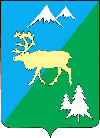 П О С Т А Н О В Л Е Н И ЕАДМИНИСТРАЦИИ БЫСТРИНСКОГО МУНИЦИПАЛЬНОГО РАЙОНА684350, Камчатский  край, Быстринскийрайон, с. Эссо, ул. Терешковой, д.1, тел/факс 21-330http://essobmr.ru         admesso@yandex.ruот 21.09.2022   № 322В соответствии со статьей 78 Бюджетного кодекса Российской Федерации, Федеральным законом от 06.10.2003 № 131-ФЗ «Об общих принципах организации местного самоуправления в Российской Федерации», постановлением Правительства Российской Федерации от 18.09.2020 №1492 «Об общих требованиях к нормативным правовым актам, муниципальным правовым актам, регулирующим предоставление субсидий, в том числе грантов в форме субсидий, юридическим лицам, индивидуальным предпринимателям, а также физическим лицам - производителям товаров, работ, услуг, и о признании утратившими силу некоторых актов Правительства Российской Федерации и отдельных положений некоторых актов Правительства Российской Федерации»,  руководствуясь статьей 34 Устава Быстринского муниципального района, ПОСТАНОВЛЯЮ: предоставляется получат__________________________________________________________________Разослано: дело, прокуратура, библиотеки с. Анавгай и с. Эссо, финотдел, МЦБ, ЖКХ, сайт администрации БМР1. Утвердить порядок предоставления из местного бюджета субсидий юридическим лицам (за исключением субсидий государственным муниципальным) учреждениям), индивидуальным предпринимателям, а также физическим лицам-производителям товаров, работ, услуг на финансовое обеспечение (возмещение) затрат, связанных с выполнением работ по благоустройству сельских территорий в рамках реализации муниципальной программы «Комплексное развитие Эссовского сельского поселения» согласно приложению.   к постановлению администрации Быстринского муниципального района от 21.09.2022 №322 Порядокпредоставления субсидий юридическим лицам (за исключением субсидий государственным (муниципальным) учреждениям), индивидуальным предпринимателям, а также физическим лицам-производителям товаров, работ, услуг на финансовое обеспечение (возмещение) затрат, связанных с выполнением работ по благоустройству сельских территорий в рамках реализации муниципальной программы «Комплексное развитие Эссовского сельского поселения» (далее - Порядок)  1. Общие положения1.1. Настоящий Порядок разработан в соответствии со статьей 78 Бюджетного кодекса Российской Федерации, постановлением Правительства Российской Федерации от 18.09.2020 №1492 «Об общих требованиях к нормативным правовым актам, муниципальным правовым актам, регулирующим предоставление субсидий, в том числе грантов в форме субсидий, юридическим лицам, индивидуальным предпринимателям, а также физическим лицам - производителям товаров, работ, услуг, и о признании утратившими силу некоторых актов Правительства Российской Федерации и отдельных положений некоторых актов Правительства Российской Федерации» и определяет критерий отбора юридических лиц (за включением государственных  (муниципальных)  учреждений), индивидуальных предпринимателей, а также физических лиц -производителей товаров, работ, услуг (далее Получатели субсидий), имеющих право на получение субсидий, цели, условия и порядок предоставления субсидий, а также порядок возврата субсидий в случаях нарушения условий, установленных при их предоставлении.1.2.  Субсидии предоставляются Получателям субсидий в целях финансового обеспечения (возмещения) затрат, связанных с выполнением работ по благоустройству сельских территорий в рамках реализации муниципальной программы «Комплексное развитие Эссовского сельского поселения».1.3. Условием предоставления субсидий является наличие решения Думы Быстринского муниципального района «О бюджете Быстринского муниципального района на очередной финансовый год», решение Собрания депутатов Эссовского сельского поселения «О бюджете Эссовского сельского поселения».1.4. Главным распорядителем средств, предусмотренных в местном бюджете на предоставление субсидии, является администрация Быстринского муниципального района (далее – Главный распорядитель).1.5. Субсидия предоставляется в соответствии с разделом 2 настоящего Порядка.1.6. Субсидия носит целевой характер, не может быть израсходована на цели, не предусмотренные настоящим Порядком, и предоставляется на безвозмездной и безвозвратной основе.1.7. Получателями субсидии могут выступать юридические лица (за исключением государственных (муниципальных) учреждений), индивидуальные предприниматели, выполняющие работы, связанные с благоустройством сельских территорий в рамках реализации муниципальной программы «Комплексное развитие Эссовского сельского поселения», отвечающие требованиям, установленным настоящим Порядком.2. Порядок предоставления субсидии2.1. Субсидия предоставляется на основании договора (соглашения), заключаемого между Главным распорядителем и Получателем субсидий. 2.2. Договор (соглашение) о предоставлении субсидии должен содержать:- согласие их получателей (за исключением государственных (муниципальных) унитарных предприятий, хозяйственных товариществ и обществ с участием публично-правовых образований в их уставных (складочных) капиталах, а также коммерческих организаций с участием таких товариществ и обществ в их уставных (складочных) капиталах) на осуществление главным распорядителем (распорядителем) бюджетных средств, предоставившим субсидии, и органами государственного (муниципального) финансового контроля проверок соблюдения  получателями субсидий условий, целей и порядка их предоставления.- запрет приобретения за счет полученных средств иностранной валюты, за исключением операций, осуществляемых в соответствии с валютным законодательством Российской Федерации при закупке (поставке) высокотехнологического импортного оборудования, сырья и комплектующих изделий, а также связанных с достижением целей предоставления этих средств иных операций, определенных нормативными правовыми актами, муниципальными правовыми актами, регулирующими предоставление субсидий указанным юридическим лицам.2.3. Субсидия предоставляется в пределах ассигнований, предусмотренных сводной бюджетной росписью на очередной финансовый год.2.4.  Для получения субсидии получатели субсидий представляют Главному распорядителю следующие документы в целях возмещения затрат:- заявку на предоставление субсидии по форме, установленной настоящим Порядком;-  сметную документацию на производство работ, составленную в соответствии с требованиями, предъявляемыми законодательством и нормативно-техническими актами;В отношении осуществления авансовых платежей по договорам на проведение работ по благоустройству сельских территорий в рамках реализации муниципальной программы «Комплексное развитие Эссовского сельского поселения» а также на приобретение материалов, используемых при проведении вышеуказанных работ - счетов на авансовый платеж.Копии представленных документов должны быть заверены подписью уполномоченного лица и печатью получателя субсидии (при наличии) и предоставляются не позднее 1 декабря текущего года.Получатель субсидии несет ответственность за достоверность документов на субсидию.По требованию Главного распорядителя Получатели субсидии обязаны предоставить иную информацию в части реализации работ по благоустройству сельских территорий в рамках реализации муниципальной программы «Комплексное развитие Эссовского сельского поселения»2.5. Для получения субсидии Получатели субсидии обращаются к Главному распорядителю с заявкой на предоставление из бюджета Быстринского муниципального района субсидий по типовой форме, установленной приложение №1 к настоящему Порядку.К заявке прилагаются следующие документы: - копия свидетельства о внесении записи в Единый государственный реестр юридических лиц (для юридических лиц), копия свидетельства о государственной регистрации физического лица в качестве индивидуального предпринимателя (для индивидуальных предпринимателей);- копия свидетельства о постановке на учет в налоговом органе по месту нахождения на территории Российской Федерации;-  копии учредительных документов (для юридических лиц);- выписка из Единого государственного реестра юридических лиц – для юридических лиц или из Единого государственного реестра индивидуальных предпринимателей – для индивидуальных предпринимателей, полученная не ранее, чем за тридцать календарных дней до даты представления (или сведения с официального сайта регистрирующего органа в сети «Интернет»); - информация о реквизитах открытого в учреждения Центрального банка Российской Федерации или кредитных организациях счета.2.6. Документы, перечисленные в п. 2.4 настоящего Положения, предоставляются в срок до 1 декабря текущего года по адресу: Камчатский край, Быстринский, с. Эссо, ул. Терешковой, д. 1, каб. 9. 2.7. Главный распорядитель в день поступления заявки и документов, предусмотренных пунктом 2.4. настоящего Порядка, осуществляет их регистрацию. Главный распорядитель после проверки документов делает отметку о достоверности сведений. Рассмотрение заявлений осуществляется Главным распорядителем в порядке очередности исходя из даты их поступления. В случае поступления к Главному распорядителю в один день нескольких заявлений, их рассмотрение осуществляется в порядке очередности исходя из времени их регистрации уполномоченным органом.В течение трех дней со дня представления документов Главный распорядитель направляет заявку на получение субсидии в межрайонную централизованную бухгалтерию администрации Быстринского муниципального района с приложением документов, указанных в п. 2.4.2.8. Перечисление субсидии получателю субсидий производится администрацией Быстринского муниципального района на расчетный счёт получателя субсидии, открытый им в кредитной организации, на основании представленной главным распорядителем бюджетной заявки с приложением необходимых документов.2.9. Предоставление субсидии прекращается в случае:-  неисполнения или ненадлежащего исполнения получателем субсидий договорных обязательств;- представления недостоверных отчетных данных.2.10. Получатель субсидии обязан предоставлять Главному распорядителю ежемесячные отчеты об использовании субсидии (приложение № 2 к порядку) не позднее 10 числа месяца, следующего за отчетным периодом, с приложением документов, подтверждающих назначение и размер использования субсидии.2.11. Контроль за деятельностью Получателя субсидии и достоверностью отчетных данных (приложение № 2 к порядку), на основании которых определяется объем предоставляемой субсидии, осуществляется Главным распорядителем.2.12. Работы по благоустройству сельских территорий в рамках реализации муниципальной программы «Комплексное развитие Эссовского сельского поселения» должны быть завершены до конца календарного года, в котором получена Субсидия.3. Критерии отбора организаций, претендующих на получение субсидии3.1. Требования, которым должны соответствовать получатели субсидии на первое число месяца, предшествующего месяцу, в котором планируется заключение соглашения:3.1.1. В отношении претендента на получение субсидии не должна проводиться процедура банкротства, реорганизации или ликвидации. Деятельность претендента на получение субсидии не должна быть приостановлена в порядке, предусмотренном законодательством Российской Федерации.3.1.2. Осуществление организацией, претендующей на получение субсидии, уставной деятельности, связанной с работами по благоустройству сельских территорий в рамках реализации муниципальной программы «Комплексное развитие Эссовского сельского поселения»в результате которых возникли затраты.3.1.3. У претендента на получение субсидии должна отсутствовать просроченная задолженность по возврату субсидий, бюджетный инвестиций в бюджет Быстринского муниципального района.3.1.4. В реестре дисквалифицированных лиц должны отсутствовать сведения о дисквалифицированных руководителе, членах коллегиального исполнительного органа, лице, исполняющем функции единоличного исполнительного органа, или главном бухгалтере претендента на получение субсидии, являющегося юридическим лицом, об индивидуальном предпринимателе и о физическом лице - производителе товаров, работ, услуг, являющихся претендентами на получение субсидии. 3.1.5. Претендентами на получение субсидии не могут быть иностранные юридические лица, а также российские юридические лица, в уставном (складочном) капитале которых доля участия иностранных юридических лиц, местом регистрации которых является государство или территория, включенные в утвержденный Министерством финансов Российской Федерации перечень государств и территорий, предоставляющих льготный налоговый режим налогообложения и (или) не предусматривающих раскрытия и предоставления информации при проведении финансовых операций (офшорные зоны), в совокупности превышает 50 процентов;3.1.6  Претенденты на получение субсидии не должны получать средства из федерального бюджета (бюджета субъекта Российской Федерации, местного бюджета), из которого планируется предоставление субсидии в соответствии с настоящим Порядком, на основании иных нормативных правовых актов Российской Федерации (нормативных правовых актов субъекта Российской Федерации, муниципальных правовых актов) на цели, установленные настоящим Порядком.3.2. Заявка на получение субсидии отклоняется в следующих случаях:3.2.1. Несоответствие претендента на получение субсидии требованиям, установленным настоящим положением;3.2.2. Несоответствие представленных претендентом на получение субсидии документов требованиям к представляемым документам, установленным настоящим положением;3.2.3. Недостоверность представленной претендентом на получение субсидии информации, в том числе информации о месте нахождения и адресе юридического лица;3.2.4. Подача претендентом на получение субсидии предложения (заявки) после даты и (или) времени, определенных для подачи заявок;3.2.5. Отсутствие лимитов бюджетных обязательств, доведенных Главному распорядителю в установленном порядке.3.3. Главный распорядитель:3.3.1. В случае принятия решения об отказе в заключении соглашения в течение 5 рабочих дней со дня принятия такого решения направляет получателю субсидии письменное уведомление об отказе с указанием причин;3.3.2 В случае принятия решения о заключении соглашения в течение 10 рабочих дней со дня принятия решения оформляет проект соглашения и направляет его получателю субсидии для подписания.3.3.3. Получатель субсидии вправе повторно направить заявление о заключении соглашения и документы, указанные в 2.4 настоящего Порядка, после устранения замечаний, явившихся основанием для принятия решения об отказе в заключении соглашения.3.3.4. Получатель субсидии в течение 5 рабочих дней со дня получения соглашения возвращает в адрес уполномоченного органа подписанный экземпляр соглашения. Нарушение указанного срока признается отказом получателя субсидии от подписания соглашения.3.3.5.  Результатом предоставления субсидии является выполнение работ по благоустройству сельских территорий в рамках реализации муниципальной программы «Комплексное развитие Эссовского сельского поселения».- акт о приемке выполненных работ по форме КС-2, проверенный и подписанный соответствующей службой; справки о стоимости выполненных работ по форме КС-3, счета на оплату за выполненные работы;- в случае привлечения к выполнению работ подрядной организации - документы, подтверждающие произведенную плату за выполненные работы и наличие кредиторской задолженности перед подрядной организацией. 	3.4. Соглашение должно предусматривать:3.4.1. Размер, сроки, цели и условия предоставления субсидии, меры ответственности, порядок возврата субсидии в бюджет Быстринского муниципального в случае нарушения условий, установленных при предоставлении субсидии, и способы контроля за целевым использованием субсидии;3.4.2. Согласие Получателя субсидии на проведение Главным распорядителем и органом внутреннего муниципального финансового контроля Быстринского муниципального района проверок соблюдения получателем субсидии условий, целей и порядка предоставления субсидии;3.4.3. Случаи и порядок возврата в текущем финансовом году получателем субсидии остатков субсидии, неиспользованных в отчетном финансовом году;3.4.4. Значение показателей, необходимых для достижения результатов предоставления субсидии, включая показатели в части материальных и нематериальных объектов и (или) услуг, планируемых к получению;В соглашение также включается условие о согласовании новых условий соглашения или о расторжении соглашения при не достижении согласия по новым условиям, в случае уменьшения главному распорядителю как получателю бюджетных средств ранее доведенных лимитов бюджетных обязательств, приводящего к невозможности предоставления субсидии в размере, определенном в соглашении.                               4.Порядок возврата субсидии4.1. Администрация Быстринского муниципального района и орган муниципального финансового контроля проводят проверку соблюдения условий, целей и порядка предоставления субсидий их получателями.     Субсидия подлежит возврату в бюджет Быстринского муниципального района в случаях:- нецелевого использования субсидий;- нарушения порядка, целей и условий предоставления субсидии;- наличия в документах недостоверной информации.4.2. Факт нецелевого использования субсидии, недостоверной информации устанавливается администрацией Быстринского муниципального района по результатам проверки.В течение 10 дней с момента выявления нецелевого использования субсидии получателю субсидии направляется требование о возврате субсидии в бюджет Быстринского муниципального района.4.3. Возврат денежных средств осуществляется получателем субсидии в течение 5 банковских дней с момента доведения до сведения получателя субсидии требования о возврате субсидии с учетом пени.4.4. В случае невозврата денежных средств взыскание производится в судебном порядке в соответствии с законодательством Российской Федерации.4.5. Контроль за надлежащим исполнением условий заключенного соглашения о предоставлении субсидии за использованием субсидии по целевому назначению осуществляет администрация Быстринского муниципального района.4.6.  Не использованный на 1 января текущего финансового года остаток субсидий подлежит возврату в местный бюджет уполномоченным органом местного самоуправления, за которым в соответствии с законодательными нормативными актами органа местного самоуправления закреплены источники доходов местного бюджета субъекта по возврату остатков субсидии, в соответствии с требованиями, установленными бюджетным законодательством Российской Федерации.Получатели субсидии после получения требования, выставленного Главным распорядителем, в течение 10 (десяти) календарных дней возвращают в бюджет Быстринского муниципального района сумму субсидии, указанную в требовании. 4.7. Главный распорядитель (распорядитель) бюджетных средств, предоставивший субсидию, и орган муниципального финансового контроля, обязаны проверять соблюдение условий, целей и порядка предоставления субсидий их получателями.	4.8. Получатель субсидии обязан возвратить в установленный соглашением срок излишне уплаченные за выполненные работы (оказание услуги) денежные средства в случае выявления в ходе проверки, проведенной в течение трех лет с момента подписания документа, удостоверяющего приемку, уполномоченными контролирующими органами фактов завышения объемов и (или) стоимости работ (услуг).	4.9. Главный распорядитель на основании статьи 395 Гражданского кодекса Российской Федерации в случае неисполнения или ненадлежащего исполнения Получателем субсидии своих обязательств в соответствии с заключенным соглашением о предоставлении Субсидии начисляет на основании требования об уплате неустойки задолженность Получателя субсидии, осуществляет перечисление средств Получателю субсидии, подлежащих выплате в связи с приемкой поставленного товара (результатов выполненной работы, оказанной услуги), за вычетом неустойки и вправе перечислить сумму неустойки в доход местного бюджета за счет средств местного бюджета (без учета средств краевого бюджета).Приложение 1 к порядку предоставления субсидий юридическим лицам (за исключением субсидий государственным (муниципальным) учреждениям), индивидуальным предпринимателям, а также физическим лицам-производителям товаров, работ, услуг на финансовое обеспечение (возмещение) затрат, связанных с выполнением работ по благоустройству сельских территорий в рамках реализации муниципальной программы «Комплексное развитие Эссовского сельского поселения»ЗАЯВКАна предоставление из бюджета Быстринского муниципального района субсидий юридическим лицам (за исключением субсидий государственным (муниципальным) учреждениям), индивидуальным предпринимателям, а также физическим лицам-производителям товаров, работ, услуг на финансовое обеспечение (возмещение) затрат, по благоустройству сельских территорий в рамках реализации муниципальной программы «Комплексное развитие Эссовского сельского поселения».Прошу рассмотреть возможность предоставления Субсидии из бюджета Быстринского муниципального района на возмещение затрат (финансовое обеспечение), связанных с выполнением работ по благоустройству сельских территорий в рамках реализации муниципальной программы «Комплексное развитие Эссовского сельского поселения». в сумме ____________________ рублей за выполненные работы следующих объектов: К заявке прилагаются следующие документы:1._________________________________________________________________2. ________________________________________________________________3._________________________________________________________________ Достоверность представленных сведений подтверждаю. Руководитель ________________________________ подпись Ф.И.О. М.П. "__" ___________________ 20 __ г.Приложение № 2к порядку предоставления субсидий юридическим лицам (за исключением субсидий государственным (муниципальным) учреждениям), индивидуальным предпринимателям, а также физическим лицам-производителям товаров, работ, услуг на финансовое обеспечение (возмещение) затрат, связанных с выполнением работ по благоустройству сельских территорий в рамках реализации муниципальной программы «Комплексное развитие Эссовского сельского поселения»ОТЧЕТоб использовании субсидии на финансовое обеспечение (возмещение) затрат, связанных с выполнением работ по благоустройству сельских территорий в рамках реализации муниципальной программы «Комплексное развитие Эссовского сельского поселения»на  «_____»____________ 20___г.Руководитель _________________    _______________________
                                                                  (подпись)                                                        (расшифровка подписи)Исполнитель _____________  __________    ______________________
                                            (должность)                     (подпись)                        (расшифровка подписи,  телефон)М.П. "__" ___________________ 20 __ г.Об утверждении Порядка предоставления субсидий юридическим лицам (за исключением субсидий государственным (муниципальным) учреждениям), индивидуальным предпринимателям, а также физическим лицам-производителям товаров, работ, услуг на финансовое обеспечение (возмещение) затрат, связанных с выполнением работ по благоустройству сельских территорий в рамках реализации муниципальной программы «Комплексное развитие Эссовского сельского поселения»	2. Разместить настоящее постановление на официальном сайте администрации Быстринского муниципального района.          3. Настоящее постановление вступает в силу после его официального обнародования и распространяется на правоотношения, возникшие с 01 января 2022 года.          4. Контроль за исполнением настоящего постановления возложить на заместителя главы администрации БМР по вопросам ЖКХ, строительства, управления имуществом, безопасности дорожного движения и другим административно-хозяйственным вопросам.Глава Быстринскогомуниципального района	                                                             А.В. ВьюновПриложение № п/пНаименование и адрес объектаВиды работСтоимость работ по смете№ договора, № актов выполненных работ, № счет на авансовые платежи, датаПланируемый объем финансирования, тыс. руб.Планируемый объем финансирования, тыс. руб. № п/пНаименование и адрес объектаВиды работСтоимость работ по смете№ договора, № актов выполненных работ, № счет на авансовые платежи, датаСобственные средства (при наличии софинансирования)Субсидии (местный бюджет)№ п/пВид субсидииПлановые назначенияФактически профинансировано (нарастающим итогом с начала текущего финансового года)Фактически освоено (кассовые расходы) нарастающим  итогом с начала текущего финансового годаОстатки неиспользованных средств (на конец отчетного периода)Причины недофинансирования или недоосвоения средств1234567ИТОГО: